МІНІСТЕРСТВО ОСВІТИ І НАУКИ УКРАЇНИПРИКАРПАТСЬКИЙ НАЦІОНАЛЬНИЙ УНІВЕРСИТЕТ ІМЕНІ ВАСИЛЯ СТЕФАНИКА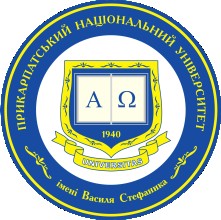 Філологічний факультетКафедра іноземних мовСИЛАБУС НАВЧАЛЬНОЇ ДИСЦИПЛІНИІноземна мова Освітня програма:       Філологія. Чеська мова і література                      Спеціальність:             035 Філологія (Словʼянські мови та     літератури (переклад включно)                      Спеціалізація:              035.03 Чеська мова і література                      Галузь знань:               03 Гуманітарні наукиЗатверджено на засіданні кафедриПротокол №1від “29”серпня 2022р.м. Івано-Франківськ – 2022 р.ЗМІСТЗагальна інформаціяОпис дисципліниСтруктура курсу Система оцінювання курсуОцінювання відповідно до графіку навчального процесу Ресурсне забезпеченняКонтактна інформаціяПолітика навчальної дисципліниЗагальна інформаціяОпис дисципліниСтруктура курсу Система оцінювання курсуОцінювання відповідно до графіку навчального процесу Система оцінювання курсу відбувається згідно з критеріями	оцінювання	навчальних досягнень студентів, що регламентовані в університеті. Види контролю: поточний (усне/письмове опитування на практичному	занятті); тематичний (тематичні контрольні роботи – переклад, творчі роботи, тестування); підсумковий (залік, екзамен).Вимоги до письмової роботи:Для контролю засвоєння навчального матеріалу у рамках аудиторної роботи проводяться словникові диктанти, самостійні роботи, тематичні контрольні роботи. У кінці кожного семестру проводиться підсумкова контрольна робота, що складається з перекладу з української мови на англійську, або підсумкове тестування на платформі d-learn.Практичні заняття:Оцінюється відвідуваність усіх занять упродовж семестру та робота студентів за 5-тибальною або 100-бальною шкалою.Оцінка «відмінно «5» (90-100, А) - студент добре сприймає мовлення на слух, розуміє прочитане та правильно перекладає. Вміє логічно будувати монологічне висловлювання за прочитаним текстом і у зв’язку з комунікативним завданням, висловлює і аргументує своє ставлення до певної проблематики, логічно формулює запитання і відповіді.Вміє розпочати, підтримати і закінчити діалог. Студент володіє лексичними одиницями і граматичними структурами відповідно до тематики в повному обсязі. Граматичні помилки відсутні. В письмовому висловлюванні та при перекладі з української мови на англійську допускаються 1-2 орфографічні помилки.Оцінка «добре», «4» (70-89, С, В) – студент добре володіє навичками аудіювання, розуміє прочитане, правильно перекладає текст,	вміє	логічно будувати монологічне висловлювання за прочитаним текстом і у зв’язку з комунікативним завданням демонструє	вміння повідомляти факти відповідно до проблематики тексту, висловлює і аргументує своє ставлення, вміє	логічно побудувати діалогічне спілкування відповідно до поставлених завдань, використовує відповідні граматичні структури, проте допускає граматичні помилки. У письмовому завданні допускаються 3-4 орфографічні, 1-2 лексичні та 2-3 граматичні помилки.Оцінка «задовільно», «3» (50-69, E, D) – студент погано володіє навичками аудіювання; тобто, не може розуміти те, що чітко, повільно і прямо говориться; може отримати допомогу в розумінні з боку викладача. Студент належно формулює монологічне висловлювання, але не завжди відповідно до комунікативного завдання: відходить від теми, не аргументує свою відповідь. Діалогічне спілкування відбувається не відповідно до комунікативного завдання, не логічне, студент не вміє підтримувати бесіду. Студент демонструє обмежений словниковий запас, допускає багато граматичних помилок.При письмовому висловлюванні студент допускає багато орфографічних (7-10),  лексичних (7-10) та граматичних помилок (7-10), що перешкоджає розумінню наміру висловлювання та реалізації комунікативної мети.Оцінка «незадовільно», «2»,  (40-49, F) – студент не володіє навичками спілкування англійською мовою, не розуміє зміст прочитаного та не може перекласти його, а також не спроможний побудувати монологічне висловлювання, не має навичок відповідати на поставлені запитання. Студент не вміє побудувати діалог, не може підтримати бесіду.  Має вкрай обмежений словниковий запас, допускаються численні граматичні помилки. У письмовому мовленні допущена значна кількість помилок (більше 15).Умови допуску до підсумкового контролю:При виставленні допуску до заліку чи іспиту враховуються навчальні досягнення студентів, а саме: бали, набрані на поточному опитуванні під час контактних (аудиторних) годин, бали, набрані за виконання самостійної роботи, бали тематичних контрольних робіт, а також бали, отримані за підсумкову контрольну роботу. Допуск до заліку становить мінімум 50 балів, максимум 100 балів; допуск до іспиту становить мінімум 25 балів, максимум 50 балів; бал за складання іспиту (підсумковий контроль) становить максимум 50 балів.         Критерії поточного оцінюванняВідповідно до Положення про порядок організації та проведення оцінювання успішності здобувачів вищої освіти ДВНЗ «Прикарпатського національного університету ім. Василя Стефаника» (введено в дію наказом ректора № 799 від 26.11.2019 р.; із внесеними змінами наказом № 212 від 06.04.2021 р.) та Положення про організацію освітнього процесу та розробку основних документів з організації освітнього процесу в ДВНЗ «Прикарпатський національний університет імені Василя Стефаника» (Нова редакція) (введено в дію наказом ректора № 361 від 31.07.2020 р.) знання оцінюються як з теоретичної, так і з практичної підготовки відповідно до національної шкали за такими критеріями:- «відмінно» – здобувач освіти міцно засвоїв теоретичний матеріал, глибоко і всебічно знає зміст навчальної дисципліни, основні положення наукових першоджерел та рекомендованої літератури, логічно мислить і будує відповідь, вільно використовує набуті теоретичні знання при аналізі практичного матеріалу, висловлює своє ставлення до тих чи інших проблем, демонструє високий рівень засвоєння практичних навичок;- «добре» – здобувач освіти добре засвоїв теоретичний матеріал, володіє основними аспектами з першоджерел та рекомендованої літератури, аргументовано викладає його; має практичні навички, висловлює свої міркування з приводу тих чи інших проблем, але припускається певних неточностей і похибок у логіці викладу теоретичного змісту або при аналізі практичного матеріалу;- «задовільно» – здобувач освіти в основному опанував теоретичними знаннями навчальної дисципліни, орієнтується в першоджерелах та рекомендованій літературі, але непереконливо відповідає, плутає поняття, додаткові питання викликають невпевненість або відсутність стабільних знань; відповідаючи на запитання практичного характеру, виявляє неточності у знаннях, не вміє оцінювати факти та явища, пов’язувати їх із майбутньою діяльністю;- «незадовільно» – здобувач освіти не опанував навчальний матеріал дисципліни, не знає наукових фактів, визначень, майже не орієнтується в першоджерелах та рекомендованій літературі, відсутні наукове мислення, практичні навички не сформовані.Ресурсне забезпеченняКонтактна інформаціяВикладач Василик М.С., Остапчук Я.В.Назва дисципліниІноземна мова Освітня програмаФілологія. Чеська мова і літератураСпеціалізація (за наявності)035.03 Чеська мова і літератураСпеціальність035 Слов’янські мови та літератури Галузь знань03 Гуманітарні наукиОсвітній рівень(бакалавр)Статус дисципліниосновнаКурс / семестр1/1,2Розподіл за видами занять та годинами навчання (якщопередбачені інші види, додати)Практичні  заняття – 90 год. Самостійна робота – 180 год.Мова викладанняанглійськаПосилання на сайтдистанційного навчанняhttps://d-learn.pro/Мета та цілі курсу Метою викладання навчальної дисципліни «Іноземна мова за професійним спрямуванням» є формування у майбутніх фахівців високого рівня комунікативної культури у сфері професійного спілкування; лексичної бази із спеціальності з подальшим її застосуванням у мовленнєвій практиці; досягнення студентами такого рівня практичного володіння іноземною мовою, який дозволить їм використовувати останню як засіб постійного поглиблення своїх професійних знань та забезпечить навчально-пізнавальну діяльність студентів, а також надати змогу кожній особистості адекватно функціонувати у європейському професійному середовищі та поза його межами.Основними завданнями вивчення дисципліни є: реалізація комунікативних намірів на письмі; робота з іншомовними джерелами загального-побутового та професійного характеру; участь в бесідах англійською мовою в обсязі тематики, передбаченої програмою.Компетентності– здатність до абстрактного мислення, аналізу та синтезу з метою виявлення проблем і вироблення рішень щодо їх усунення (ЗК-1);  – здатність застосовувати знання на практиці (ЗК-2)– здатність до опанування новими знаннями та продовження професійного розвитку (ЗК-4);  – уміння спілкуватися, включаючи усну та письмову комунікацію українською та принаймні однією з іноземних мов (ЗК-5);  – уміння організувати власну діяльність та ефективно управляти часом (ЗК-6);– набуття гнучкого мислення, відкритість до застосування філологічних знань та компетенцій у широкому діапазоні можливих місць роботи та повсякденному житті (ЗК-9); – здатність до перекладацької та науково-дослідної діяльності (ЗК-10);  – спроможнійсть планування та управляти часом (ЗК-11);  – здатність до прийняття рішень (ЗК-12);  – дотримання етичних принципів, здатність цінувати різноманіття та мультикультурність (ЗК-13);  − здатність до критичного мислення, навички обдумування (ЗК-14).– володіння методами аналізу й структурування мовного матеріалу, навичками іншомовної комунікативної компетенції, її складовими (лінгвістичною, мовленнєвою, дискурсивною, функціональною, соціолінгвістичною, соціокультурною, лінгвокраїнознавчою) (ФК-2); – сучасні уявлення про принципи лінгвістичного та літературознавчого аналізу (ФК-3); – здатність застосовувати основні методи лінгвістичного та літературознавчого аналізу текстів у професійній навчальнонауковій діяльності (ФК-4); – знання норм мовленнєвого етикету та вміння ними послуговуватися (ФК-6);  – базові знання основ теоретико-методологічного апарату мовознавчого, літературознавчого, історико-культурного дослідження, наукових критеріїв в оцінці мовних, літературних, історичних, культурних явищ (ФК – 17); – здатність до ділових комунікацій у професійній сфері, знання основ ділового спілкування, навички роботи в команді (ФК – 19); – володіння фундаментальними теоретичними та практичними знаннями в сфері викладацької діяльності (ФК – 20); – здатність вести дискусію, зокрема на матеріалі вивчення чеської мови та літератури (ФК – 21)Програмні результати навчанняЗнання: − навички критичного мислення, розрізнення оціночних та емпіричних тез;  − навички логічного, послідовного й аргументованого викладу думки;  − навички самонавчання та самоорганізації;  Когнітивні уміння та навички з предметної галузі:  − вирішувати завдання, що відповідають кваліфікації, зазначеній у освітньому стандарті;  − застосовувати отримані знання при рішенні перекладацьких, навчально-дослідних і науково-методичних задач з урахуванням конкретних ситуацій;  − вміти стимулювати розвиток особистої професійної підготовки;  − вміти аналізувати власну діяльність з метою її удосконалення та підвищення своєї кваліфікації;  − вміти виконувати перекладацьку та науково-дослідну роботу;  Практичні навички з предметної галузі, здатності:  − аналізувати, узагальнювати і поширювати власний професійний досвід;  − систематично підвищувати свою професійну майстерність;  − використовувати новітні технології, програмне забезпечення й сучасні технічні засоби навчання;  − стежити за сучасними тенденціями науки та освіти, уявляти їхню сутність та враховувати в робочому процесі;  − передбачати труднощі, які можуть виникати в науково-дослідному та перекладацькому процесі та виробляти прийоми їх уникнення та попередження;  − навички дослідницької роботи з філології та перекладознавства;  − співвідносити мету і завдання вивчення філології та перекладознавства з цілями і завданнями вивчення кожної навчальної теми.№ТемаРезультати навчанняЗавдання1.Англійська література. Опрацювання лексики. Граматика: The Noun: Number and Case. The ArticleВміти вести бесіду за тематикою заняття (діалогічне та монологічне мовлення);вміти представляти себе англійською мовою;розрізняти форми однини та множини іменників, знати окремі випадки утворення множини;вміти правильно використовувати іменники у множині в усному та писемному мовленніОпрацювання лексики за темоюВправи на закріплення лексики, граматики, формування та розвиток монологічного та діалогічного мовлення, навичок письма, сприйняття інформації на слух та розуміння читання.Завдання для індивідуальної роботи.Завдання    для самостійної роботи.Тести.2 Вільям Шекспір.  Граматичні особливості прочитаних літературних текстів.Граматика: The Present Indefinite Tense. The verbs to be and to have.
The Construction there + to beВміти спілкуватися за тематикою заняття;вміти презентувати тезисно свої думки та знання стосовно тематики заняття;формулювати правильні питання до запропонованих відповідей, відповідати на запитання, відстоювати свою думку в дискусії;відтворювати лексико-граматичні конструкції there is та з дієсловом to be у побутовому та професійному мовленні, міжособистісному та діловому спілкуванні.Вправи на закріплення лексики, граматики, формування та розвиток монологічного та діалогічного мовлення, навичок письма, сприйняття інформації на слух та розуміння читання.Завдання для індивідуальної роботи.Завдання    для самостійної роботи.Тести.3Джордж Гордон Байрон. Діалогічне та монологічне мовлення. Граматика: ThePronoun: Personal and Possessive.                      Word Order in the Simple Declarative SentenceЕфективно працювати з інформацією: добирати необхідну інформацію з різних джерел, критично аналізувати й інтерпретувати її, впорядковувати, класифікувати й систематизувати;розрізняти розмовні й літературні вислови в межах пройденого матеріалу та активно вживати їх в усному й письмовому мовленні;застосовувати правильний порядок слів у реченні у розмові та письмі;Вправи на закріплення лексики, граматики, формування та розвиток монологічного та діалогічного мовлення, навичок письма, сприйняття інформації на слух та розуміння читання.Завдання для індивідуальної роботи.Завдання    для самостійної роботи.Тести.4Чарльз Діккенс. Читання та обговорення уривків з творів. Граматика: The Present Continuous Tense. The Construction to be going to Виокремлювати мовленнєві моделі (Speech Patterns) iз запропонованих текстів та активізувати їх у усному мовленні;перекладати та переказувати від першої та третьої особи;читати та розуміти тексти на тему, сприймати прочитану інформацію та коротко передавати зміст прочитаного;розрізняти та застосовувати вивчені на занняті граматичні конструкціїВправи на закріплення лексики, граматики, формування та розвиток монологічного та діалогічного мовлення, навичок письма, сприйняття інформації на слух та розуміння читання.Завдання для індивідуальної роботи.Завдання    для самостійної роботи.Тести.5Артур Конан Дойл. Аудіювання. Бесіди за темою.Граматика: The Present Perfect Tense Вживати граматично й фонетично коректні висловлювання англійською мовою з використанням відповідної лексики з метою обговорення будь-якої з пройдених тем; перекладати та переказувати від першої та третьої особи;відповідати на запитання, відстоювати свою думку в дискусії.сприймати на слух і розуміти дискусії по темі;розрізняти та застосовувати вивчені на занняті граматичні конструкціїВправи на закріплення лексики, граматики, формування та розвиток монологічного та діалогічного мовлення, навичок письма, сприйняття інформації на слух та розуміння читання.Завдання для індивідуальної роботи.Завдання    для самостійної роботи.Тести.6Сучасна англійська література. Написання есе.Граматика: The Past Indefinite Tense. Вміти вести бесіду за тематикою заняття (діалогічне та монологічне мовлення);розуміти на слух тексти та діалоги за тематикою заняття;розрізняти розмовні й літературні вислови в межах пройденого матеріалу та активно вживати їх в усному й письмовому мовленні;відтворювати вивчені на занятті  лексико-граматичні конструкції у побутовому та професійному мовленніВправи на закріплення лексики, граматики, формування та розвиток монологічного та діалогічного мовлення, навичок письма, сприйняття інформації на слух та розуміння читання.Завдання для індивідуальної роботи.Завдання    для самостійної роботи.Тести.7 Домашнє читання. Презентація та обговорення прочитаного.Висловлювати власну думку у письмово у наступних формах: formal and informal letters; writing instructions/ giving directions/ describing processes descriptions of people/ objects / buildings / places;формулювати правильні питання до запропонованих відповідей, відповідати на запитання, відстоювати свою думку в дискусії.сприймати на слух і розуміти дискусії по темі;читати та розуміти тексти на тему, сприймати прочитану інформацію та коротко передавати зміст прочитаного;Вправи на закріплення лексики, граматики, формування та розвиток монологічного та діалогічного мовлення, навичок письма, сприйняття інформації на слух та розуміння читання.Завдання для індивідуальної роботи.Завдання    для самостійної роботи.Тести.8Американська  література. Опрацювання лексики. Граматика: The Future Indefinite Tense. The Imperative Mood.Вміти вести бесіду за тематикою заняття (діалогічне та монологічне мовлення);розуміти на слух тексти та діалоги за тематикою заняття;розрізняти The Future Indefinite Tense. The Imperative Mood та вміти застосовувати в усному та письмовому мовленніВправи на закріплення лексики, граматики, формування та розвиток монологічного та діалогічного мовлення, навичок письма, сприйняття інформації на слух та розуміння читання.Завдання для індивідуальної роботи.Завдання    для самостійної роботи.Тести.9Марк Твен. Граматичні особливості прочитаних літературних текстів.Граматика: Degrees of Comparison of Adjectives and Adverbs.                    Numerals.Формулювати правильні питання до запропонованих відповідей, відповідати на запитання, відстоювати свою думку в дискусії.сприймати на слух і розуміти дискусії по темі;читати та розуміти тексти на тему, сприймати прочитану інформацію та коротко передавати зміст прочитаного;розрізняти Degrees of Comparison of Adjectives and Adverbs,                  Numerals та вміти застосовувати в усному та письмовому мовленніВправи на закріплення лексики, граматики, формування та розвиток монологічного та діалогічного мовлення, навичок письма, сприйняття інформації на слух та розуміння читання.Завдання для індивідуальної роботи.Завдання    для самостійної роботи.Тести.10Ернест Хемінгуей. Діалогічне та монологічне мовлення. Граматика: The Past Perfect Tense. The Future Perfect TenseВміти вести бесіду за тематикою заняття (діалогічне та монологічне мовлення);розуміти на слух тексти та діалоги за тематикою заняття;відтворювати лексико-граматичні конструкції у побутовому та професійному мовленні, міжособистісному та діловому спілкуванні;правильно використовувати Perfect TenseВправи на закріплення лексики, граматики, формування та розвиток монологічного та діалогічного мовлення, навичок письма, сприйняття інформації на слух та розуміння читання.Завдання для індивідуальної роботи.Завдання    для самостійної роботи.Тести.11Джек Лондон. Читання та обговорення уривків з творівГраматика: Indefinite Pronouns: some, any, no, noneВміти вести бесіду за тематикою заняття (діалогічне та монологічне мовлення);відтворювати лексико-граматичні конструкції тематики заняття у побутовому та професійному мовленні, міжособистісному та діловому спілкуванні;використовувати  some, any, no, none у діалогічному та монологічному мовленніВправи на закріплення лексики, граматики, формування та розвиток монологічного та діалогічного мовлення, навичок письма, сприйняття інформації на слух та розуміння читання.Завдання для індивідуальної роботи.Завдання    для самостійної роботи.Тести.12О. Генрі. Аудіювання. Бесіди за темою.Граматика: The Perfect Continuous TensesВміти вести бесіду за тематикою заняття (діалогічне та монологічне мовлення);розуміти на слух тексти та діалоги за тематикою заняття;розуміти тексти та діалоги на слух за вивченою тематикою;розрізняти та правильно застосовувати Continuous TensesВправи на закріплення лексики, граматики, формування та розвиток монологічного та діалогічного мовлення, навичок письма, сприйняття інформації на слух та розуміння читання.Завдання для індивідуальної роботи.Завдання    для самостійної роботи.Тести.13Сучасна американська література. Написання есе.Граматика: Indefinite Pronouns: much, many, few, littleФормулювати правильні питання до запропонованих відповідей, сприймати на слух і розуміти дискусії по темі;читати та розуміти тексти на тему, сприймати прочитану інформацію та коротко передавати зміст прочитаного;вміти вести бесіду за тематикою заняття (діалогічне та монологічне мовлення);знати граматичні конструкції за темою занняттяВправи на закріплення лексики, граматики, формування та розвиток монологічного та діалогічного мовлення, навичок письма, сприйняття інформації на слух та розуміння читання.Завдання для індивідуальної роботи.Завдання    для самостійної роботи.Тести.14Домашнє читання. Граматичні особливості фахово-орієнтованого мовлення.Вміти вести бесіду за тематикою заняття (діалогічне та монологічне мовлення);читати та переказувати тексти фахового спрямування;розуміти мову на слух з використанням вивченої лексики;виокремлювати з прочитаних текстів вивчені граматичні структуриВправи на закріплення лексики, граматики, формування та розвиток монологічного та діалогічного мовлення, навичок письма, сприйняття інформації на слух та розуміння читання.Завдання для індивідуальної роботи.Завдання    для самостійної роботи.Тести.15Підсумковий контроль. Модульна контрольна робота.Працювати з аудіо матеріалом, слухати та розуміти тексти у наступних монологічних та діалогічних текстових формах: dialogues, discussions, debates, radio and TV programs.Лексико-граматичний контроль; тестування16Українська література. Опрацювання лексики.Граматика: Modal Verbs and their Equivalents.Вміти вести бесіду за тематикою заняття (діалогічне та монологічне мовлення);розуміти на слух тексти та діалоги за тематикою заняття;Вправи на закріплення лексики, граматики, формування та розвиток монологічного та діалогічного мовлення, навичок письма, сприйняття інформації на слух та розуміння читання.Завдання для індивідуальної роботи.Завдання    для самостійної роботи.Тести.17Тарас Шевченко. Граматичні особливості прочитаних літературних текстів.Граматика: Indefinite Pronoun: one.                     Indefinite-Personal SentencesВміти спілкуватися за тематикою заняття;вміти презентувати тезисно свої думки та знання стосовно тематики заняття;формулювати правильні питання до запропонованих відповідей, відповідати на запитання, відстоювати свою думку в дискусії.сприймати на слух і розуміти дискусії по темі;відтворювати лексико-граматичні конструкції у побутовому та професійному мовленні, міжособистісному та діловому спілкуванні;Вправи на закріплення лексики, граматики, формування та розвиток монологічного та діалогічного мовлення, навичок письма, сприйняття інформації на слух та розуміння читання.Завдання для індивідуальної роботи.Завдання    для самостійної роботи.Тести.18Леся Українка. Діалогічне та монологічне мовленняГраматика: The Passive Voice.Ефективно працювати з інформацією: добирати необхідну інформацію з різних джерел, критично аналізувати й інтерпретувати її, впорядковувати, класифікувати й систематизувати;розрізняти розмовні й літературні вислови в межах пройденого матеріалу та активно вживати їх в усному й письмовому мовленні;відтворювати лексико-граматичні конструкції у побутовому та професійному мовленніВправи на закріплення лексики, граматики, формування та розвиток монологічного та діалогічного мовлення, навичок письма, сприйняття інформації на слух та розуміння читання.Завдання для індивідуальної роботи.Завдання    для самостійної роботи.Тести.19Іван Франко. Читання та обговорення перекладів англійською уривків з творів. Граматика: Indefinite Pronouns: all, 5 балів both, either neither.Виокремлювати мовленнєві моделі (Speech Patterns) iз запропонованих текстів та активізувати їх у усному мовленні;перекладати та переказувати від першої та третьої особи;відповідати на запитання, відстоювати свою думку в дискусії.читати та розуміти тексти на тему, сприймати прочитану інформацію та коротко передавати зміст прочитаного;знати та розрізняти займенникиВправи на закріплення лексики, граматики, формування та розвиток монологічного та діалогічного мовлення, навичок письма, сприйняття інформації на слух та розуміння читання.Завдання для індивідуальної роботи.Завдання    для самостійної роботи.Тести.20Сучасна українська поезія. Василь Стус, Василь Симоненко. Аудіювання. Бесіди за темою.Граматика: Sequence of Tenses. Direct and Indirect Speech.Вживати граматично й фонетично коректні висловлювання англійською мовою з використанням відповідної лексики з метою обговорення будь-якої з пройдених тем; перекладати та переказувати від першої та третьої особи;сприймати на слух і розуміти дискусії по темі;читати та розуміти тексти на тему, сприймати прочитану інформацію та коротко передавати зміст прочитаногоВправи на закріплення лексики, граматики, формування та розвиток монологічного та діалогічного мовлення, навичок письма, сприйняття інформації на слух та розуміння читання.Завдання для індивідуальної роботи.Завдання    для самостійної роботи.Тести.21Сучасна українська література. Написання есе. Граматика: Indefinite Pronouns: every, each.Вміти вести бесіду за тематикою заняття (діалогічне та монологічне мовлення);розуміти на слух тексти та діалоги за тематикою заняття;відтворювати лексико-граматичні конструкції у побутовому та професійному мовленні, міжособистісному та діловому спілкуванні;відтворювати лексико-граматичні конструкції у побутовому та професійному мовленніВправи на закріплення лексики, граматики, формування та розвиток монологічного та діалогічного мовлення, навичок письма, сприйняття інформації на слух та розуміння читання.Завдання для індивідуальної роботи.Завдання    для самостійної роботи.Тести.22Домашнє читання. Презентація та обговорення прочитаного.Висловлювати власну думку у письмово у наступних формах: formal and informal letters; writing instructions/ giving directions/ describing processes descriptions of people/ objects / buildings / places;читати та розуміти тексти на тему, сприймати прочитану інформацію та коротко передавати зміст прочитаного;відтворювати лексико-граматичні конструкції у побутовому та професійному мовленні, міжособистісному та діловому спілкуванні;Вправи на закріплення лексики, граматики, формування та розвиток монологічного та діалогічного мовлення, навичок письма, сприйняття інформації на слух та розуміння читання.Завдання для індивідуальної роботи.Завдання    для самостійної роботи.Тести.23Підсумковий контроль. Модульна контрольна робота.Вміти вести бесіду за тематикою заняття (діалогічне та монологічне мовлення);читати та переказувати тексти фахового спрямування;розуміти мову на слух з використанням вивченої лексики;виокремлювати з прочитаних текстів вивчені граматичні структуриВправи на закріплення лексики, граматики, формування та розвиток монологічного та діалогічного мовлення, навичок письма, сприйняття інформації на слух та розуміння читання.Завдання для індивідуальної роботи.Завдання    для самостійної роботи.Тести.24Чеська література. Опрацювання лексики.Граматика: The Infinitive. Forms and Functions.Формулювати правильні питання до запропонованих відповідей, відповідати на запитання, відстоювати свою думку в дискусії.сприймати на слух і розуміти дискусії по темі;читати та розуміти тексти на тему, сприймати прочитану інформацію та коротко передавати зміст прочитаного;розрізняти граматичні структури та вміти застосовувати їх в усному та письмовому мовленніВправи на закріплення лексики, граматики, формування та розвиток монологічного та діалогічного мовлення, навичок письма, сприйняття інформації на слух та розуміння читання.Завдання для індивідуальної роботи.Завдання    для самостійної роботи.Тести.25Франц Кафка Граматичні особливості прочитаних літературних текстів.Граматика: The Participle. Forms and Functions.Вміти вести бесіду за тематикою заняття (діалогічне та монологічне мовлення);розуміти на слух тексти та діалоги за тематикою заняття;відтворювати лексико-граматичні конструкції у побутовому та професійному мовленні, міжособистісному та діловому спілкуванні;Вправи на закріплення лексики, граматики, формування та розвиток монологічного та діалогічного мовлення, навичок письма, сприйняття інформації на слух та розуміння читання.Завдання для індивідуальної роботи.Завдання    для самостійної роботи.Тести.26Ян Неруда Діалогічне та монологічне мовлення.Граматика: The Gerund. Forms and Functions.Вміти вести бесіду за тематикою заняття (діалогічне та монологічне мовлення);розуміти на слух тексти та діалоги за тематикою заняття;відтворювати лексико-граматичні конструкції тематики заняття у побутовому та професійному мовленні, міжособистісному та діловому спілкуванніВправи на закріплення лексики, граматики, формування та розвиток монологічного та діалогічного мовлення, навичок письма, сприйняття інформації на слух та розуміння читання.Завдання для індивідуальної роботи.Завдання    для самостійної роботи.Тести.27Ярослав Гашек  Читання та обговорення перекладів англійською уривків з творів.Граматика: The Conditional Sentences.Вміти вести бесіду за тематикою заняття (діалогічне та монологічне мовлення);розуміти на слух тексти та діалоги за тематикою заняття;відтворювати лексико-граматичні конструкції у побутовому та професійному мовленні, міжособистісному та діловому спілкуванні;Вправи на закріплення лексики, граматики, формування та розвиток монологічного та діалогічного мовлення, навичок письма, сприйняття інформації на слух та розуміння читання.Завдання для індивідуальної роботи.Завдання    для самостійної роботи.Тести.28 Ярослав Сайферт Аудіювання. Бесіди за темою.Граматика: Revision.сприймати на слух і розуміти дискусії по темі;читати та розуміти тексти на тему, сприймати прочитану інформацію та коротко передавати зміст прочитаного;вміти вести бесіду за тематикою заняття (діалогічне та монологічне мовлення);знати та виокремлювати вивчені  граматичні конструкціїВправи на закріплення лексики, граматики, формування та розвиток монологічного та діалогічного мовлення, навичок письма, сприйняття інформації на слух та розуміння читання.Завдання для індивідуальної роботи.Завдання    для самостійної роботи.Тести.29Сучасна чеська література. Написання есе. Граматика: Revision.Вміти вести бесіду за тематикою заняття (діалогічне та монологічне мовлення);читати та переказувати тексти фахового спрямування;розуміти мову на слух з використанням вивченої лексики;виокремлювати з прочитаних текстів вивчені граматичні структуриВправи на закріплення лексики, граматики, формування та розвиток монологічного та діалогічного мовлення, навичок письма, сприйняття інформації на слух та розуміння читання.Завдання для індивідуальної роботи.Завдання    для самостійної роботи.Тести.30Домашнє читання. Презентація та обговорення прочитаногоВисловлювати власну думку у письмово у наступних формах: formal and informal letters; writing instructions/ giving directions/ describing processes descriptions of people/ objects / buildings / places;читати та розуміти тексти на тему, сприймати прочитану інформацію та коротко передавати зміст прочитаного;відтворювати лексико-граматичні конструкції у побутовому та професійному мовленні, міжособистісному та діловому спілкуванні;Вправи на закріплення лексики, граматики, формування та розвиток монологічного та діалогічного мовлення, навичок письма, сприйняття інформації на слух та розуміння читання.Завдання для індивідуальної роботи.Завдання    для самостійної роботи.Тести31 Підсумковий контроль. Модульна контрольна робота.Працювати з аудіо матеріалом, слухати та розуміти тексти у наступних монологічних та діалогічних текстових формах: dialogues, discussions, debates, radio and TV programs.Лексико-граматичний контроль; тестуванняВиди навчальної роботиМаксимальна кількість балівФорма контролю — екзамен (1 семестр), Аудиторна робота50 балів30 балівСамостійна робота10 балівТематичні контрольні роботи 5 балівПідсумкова контрольна робота5 балівФорма контролю — залік (2 семестр): Аудиторна робота 80 балівСамостійна робота 10 балівТематичні контрольні роботи5 балівПідсумкова контрольна робота5 балів                 Накопичування балів під час вивчення дисципліни                 Накопичування балів під час вивчення дисципліниРобота на парахОцінка за контрольну роботуОцінка за індивідуальну роботуОцінка за самостійну роботуРазом40302010100Матеріально-технічне забезпеченняМультимедіа, лабораторії, комп’ютери та іншеБазоваКараєва Т. В. Ділова англійська мова: навчальний посібник. ТДАТУ. Мелітополь : ФОП Однорог Т. В., 2019. 122 с.Львова Н., Лопатюк Н., Єсипенко Н., Орищук С., Pass your English Test!: Навчальний посібник. Чернівці: Книги. XXI, 2011. 296с.Презентації діловою англійською мовою = Presentations in Business English [Текст] : навчальний посібник для практичної та індивідуальної робіт з англійської мови за професійним спрямуванням / [уклад. О. В. Ємельянова]; Державний вищий навчальний заклад “Українська академія банківської справи Національного банку України”. Суми : ДВНЗ “УАБС НБУ”, 2010. 67 с.Clare A., Wilson JJ. SpeakOut Pre-Intermediate. Student’s Book. Second edition. Harlow Essex : Pearson Education Limited, 2015. 176 p. (Video+CD).Clare A., Wilson JJ. SpeakOut Intermediate. Student’s Book. Second edition. Harlow Essex : Pearson Education Limited, 2015. 176 p. (Video+CD).Frances Eales, Steve Oakes SpeakOut Elementary. Student’s Book. Second edition. Harlow Essex: Pearson Education Limited, 2015. 176 p. (Video+CD).Virginia Evans, Jenny Dooley, J.J. Cassidy University Studies Guide. United Kingdom : Express Publishing, 2015. 120 p.ДопоміжнаDuckworth M. Business Grammar and Practice. Oxford : Oxford University Press, 2009. 232 p.Michael Swan,  Practical English Usage. Third edition. Oxford : University Press, 2009. 658p.  Mary Ellen, Munoz Page ESL Grammar Intermediate and Advanced, New Jersey : Research and Education Association 2008. 375 p.Raymond Murphy English Grammar in Use: a self-study reference and practice book for intermediate learners of English. Fifth Edition. Cambridge University Press, 2019. 380 p.Верба Г.В., Верба Л.Г. Граматика сучасної англійської мови (Довідник). Київ: NJD “ВП Логос-М” 2010. 352 с.Інформаційні ресурсиwww.pu.if.ua/http://www.eslprintables.comhttp://www.busuu.comhttp://www.englishclub.com/http://esl.about.com/http://www.britannica.com/http://www.english-test.net/http://www.ted.com/http://www.grammarbank.com/http://learnenglish.britishcouncil.org/en/Oxford University Press - http://global.oup.com/?cc=uaБазоваКараєва Т. В. Ділова англійська мова: навчальний посібник. ТДАТУ. Мелітополь : ФОП Однорог Т. В., 2019. 122 с.Львова Н., Лопатюк Н., Єсипенко Н., Орищук С., Pass your English Test!: Навчальний посібник. Чернівці: Книги. XXI, 2011. 296с.Презентації діловою англійською мовою = Presentations in Business English [Текст] : навчальний посібник для практичної та індивідуальної робіт з англійської мови за професійним спрямуванням / [уклад. О. В. Ємельянова]; Державний вищий навчальний заклад “Українська академія банківської справи Національного банку України”. Суми : ДВНЗ “УАБС НБУ”, 2010. 67 с.Clare A., Wilson JJ. SpeakOut Pre-Intermediate. Student’s Book. Second edition. Harlow Essex : Pearson Education Limited, 2015. 176 p. (Video+CD).Clare A., Wilson JJ. SpeakOut Intermediate. Student’s Book. Second edition. Harlow Essex : Pearson Education Limited, 2015. 176 p. (Video+CD).Frances Eales, Steve Oakes SpeakOut Elementary. Student’s Book. Second edition. Harlow Essex: Pearson Education Limited, 2015. 176 p. (Video+CD).Virginia Evans, Jenny Dooley, J.J. Cassidy University Studies Guide. United Kingdom : Express Publishing, 2015. 120 p.ДопоміжнаDuckworth M. Business Grammar and Practice. Oxford : Oxford University Press, 2009. 232 p.Michael Swan,  Practical English Usage. Third edition. Oxford : University Press, 2009. 658p.  Mary Ellen, Munoz Page ESL Grammar Intermediate and Advanced, New Jersey : Research and Education Association 2008. 375 p.Raymond Murphy English Grammar in Use: a self-study reference and practice book for intermediate learners of English. Fifth Edition. Cambridge University Press, 2019. 380 p.Верба Г.В., Верба Л.Г. Граматика сучасної англійської мови (Довідник). Київ: NJD “ВП Логос-М” 2010. 352 с.Інформаційні ресурсиwww.pu.if.ua/http://www.eslprintables.comhttp://www.busuu.comhttp://www.englishclub.com/http://esl.about.com/http://www.britannica.com/http://www.english-test.net/http://www.ted.com/http://www.grammarbank.com/http://learnenglish.britishcouncil.org/en/Oxford University Press - http://global.oup.com/?cc=uaКафедраІвано-Франківськ, вул. Шевченка, 57, каб. 707 (0342)59-61-40      kim@pnu.edu.uaВикладач (і)Гостьові лекториВасилик М.С.доцент кафедри іноземних мов Прикарпатського національного університету ім.В.Стефаника, кандидат педагогічних наук;Остапчук Я. В. доцент кафедри іноземних мов Прикарпатського національного університету ім.В.Стефаника, кандидат філологічних наук;Контактна інформація викладачаmaryna.vasylyk@pnu.edu.uayana.ostapchuk@pnu.edu.ua8. Політика навчальної дисципліниДотримання академічної доброчесності засновується на ряді положень та принципів академічної доброчесності, що регламентують діяльність здобувачів вищої освіти та викладачів університету. Ознайомитися з даними положеннями та документами можна за посиланням: https://pnu.edu.ua/положення-про-запобігання-плагіату/Можливість і порядок відпрацювання пропущених здобувачем освіти занять регламентується Положення про порядок організації та проведення оцінювання успішності здобувачів освіти ДВНЗ «Прикарпатського національного університету ім. Василя Стефаника» (введено в дію наказом ректора № 799 від 26.11.2019 р.; із внесеними змінами наказом № 212 від 06.04.2021 р.).У разі виконання завдання здобувачем освіти пізніше встановленого терміну, без попереднього узгодження ситуації з викладачем, оцінка за завдання – «незадовільно», відповідно до Положення про порядок організації та проведення оцінювання успішності студентів ДВНЗ «Прикарпатського національного університету ім. Василя Стефаника» (введено в дію наказом ректора № 799 від 26.11.2019 р.; із внесеними змінами наказом № 212 від 06.04.2021 р.).Невідповідна поведінка під час заняття Невідповідна поведінка під час заняття регламентується рядом положень про академічну доброчесність та може призвести до відрахування здобувача вищої освіти «за порушення навчальної дисципліни і правил внутрішнього розпорядку вищого закладу освіти», відповідно до Положення про порядок переведення, відрахування та поновлення студентів вищих закладів освіти» (затверджене наказом Міністерства України № 245 від 15.07.1996 р.).Студент має змогу також отримати додаткові бали, пройшовши навчальний курс у вигляді неформальної освіти з отриманням сертифікату в межах тематики дисципліни впродовж навчального семестру; взявши участь у науковому, освітньому чи прикладному проєкті, конференції, круглому столі, інших видах наукової активності, які відповідають профілю дисципліни; опублікувавши наукову працю, яка відповідає профілю дисципліни. Відповідно до Положення про порядок організації та проведення оцінювання успішності студентів ДВНЗ «Прикарпатського національного університету ім. Василя Стефаника» (введено в дію наказом ректора № 799 від 26.11.2019 р.; із внесеними змінами наказом № 212 від 06.04.2021 р.). відповідні студенти можуть отримати додаткові бали на підставі рішенням кафедри міжнародних відносин.Можливість зарахування результатів неформальної освіти регламентується Положенням про порядок зарахування результатів неформальної освіти у ДВНЗ «Прикарпатський національний університет імені Василя Стефаника» (введено в дію наказом ректора № 819 від 29.11.2019; із внесеними змінами наказом № 80 від 12.02.2021 р.).